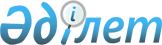 О внесении изменений в решение Акжаикского районного маслихата от 18 декабря 2014 года № 25-2 "О районном бюджете на 2015-2017 годы"
					
			Утративший силу
			
			
		
					Решение Акжаикского районного маслихата Западно-Казахстанской области от 10 ноября 2015 года № 32-1. Зарегистрировано Департаментом юстиции Западно-Казахстанской области 18 ноября 2015 года № 4147. Утратило силу решением Акжаикского районного маслихата Западно-Казахстанской области от 11 января 2016 года № 34-3      Сноска. Утратило силу решением Акжаикского районного маслихата Западно-Казахстанской области от 11.01.2016 № 34-3.

      В соответствии с Бюджетным кодексом Республики Казахстан от 4 декабря 2008 года и Законом Республики Казахстан от 23 января 2001 года "О местном государственном управлении и самоуправлении в Республике Казахстан" Акжаикский районный маслихат РЕШИЛ:

      1. Внести в решение Акжаикского районного маслихата от 18 декабря 2014 года № 25-2 "О районном бюджете на 2015-2017 годы" (зарегистрированное в Реестре государственной регистрации нормативных правовых актов № 3761, опубликованное 22 января 2015 года в газете "Жайық таңы") следующие изменения:

      пункт 1 изложить в следующей редакции:

      "1. Утвердить районный бюджет на 2015-2017 годы согласно приложениям 1, 2 и 3 соответственно, в том числе на 2015 год в следующих объемах:

      1) доходы – 5 034 350 тысяч тенге:

      налоговые поступления – 840 342 тысячи тенге;

      неналоговые поступления – 6 750 тысяч тенге;

      поступления от продажи основного капитала – 2 400 тысяч тенге;

      поступления трансфертов – 4 184 858 тысяч тенге;

      2) затраты – 5 001 485 тысяч тенге;

      3) чистое бюджетное кредитование – 70 174 тысячи тенге:

      бюджетные кредиты – 87 332 тысячи тенге;

      погашение бюджетных кредитов – 17 158 тысяч тенге;

      4) сальдо по операциям с финансовыми активами – 74 652 тысячи тенге:

      приобретение финансовых активов – 74 652 тысячи тенге;

      поступления от продажи финансовых активов государства – 0 тысяч тенге;

      5) дефицит (профицит) бюджета – -111 961 тысяча тенге;

      6) финансирование дефицита (использование профицита) бюджета – 111 961 тысяча тенге;

      поступление займов – 87 332 тысячи тенге;

      погашение займов – 17 158 тысяч тенге;

      используемые остатки бюджетных средств – 41 787 тысяч тенге.";

      приложение 1 к указанному решению изложить в новой редакции согласно приложению к настоящему решению.

      2. Руководителю организационного отдела аппарата районного маслихата (Горбунова Т. А.) обеспечить государственную регистрацию данного решения в органах юстиции, его официальное опубликование в информационно-правовой системе "Әділет" и в средствах массовой информации.

      3. Настоящее решение вводится в действие с 1 января 2015 года.

 Районный бюджет на 2015 год            тысяч тенге

            тысяч тенге


					© 2012. РГП на ПХВ «Институт законодательства и правовой информации Республики Казахстан» Министерства юстиции Республики Казахстан
				
      Председатель сессии

С. Уразова

      Секретарь маслихата

Д. Джаксыбаев
Приложение 
к решению Акжаикского 
районного маслихата 
от 10 ноября 2015 года № 32-1Приложение 1 
к решению Акжаикского 
районного маслихата 
от 18 декабря 2014 года № 25-2Категория

Категория

Категория

Категория

Категория

Сумма

Класс

Класс

Класс

Класс

Сумма

Подкласс

Подкласс

Подкласс

Сумма

Специфика

Специфика

Сумма

Наименование

Сумма

1) Доходы

 5034350

1

Налоговые поступления

840342

01

Подоходный налог

242735

2

Индивидуальный подоходный налог

242735

03

Социальный налог

212938

1

Социальный налог

212938

04

Налоги на собственность

363943

1

Налоги на имущество

326663

3

Земельный налог

1960

4

Налог на транспортные средства

33220

5

Единый земельный налог

2100

05

Внутренние налоги на товары, работы и услуги

18267

2

Акцизы

3242

3

Поступления за использование природных и других ресурсов

7100

4

Сборы за ведение предпринимательской и профессиональной деятельности

7925

07

Прочие налоги

0

1

Прочие налоги

0

08

Обязательные платежи, взимаемые за совершение юридически значимых действий и (или) выдачу документов уполномоченными на то государственными органами или должностными лицами

2459

1

Государственная пошлина

2459

2

Неналоговые поступления

6750

01

Доходы от государственной собственности

0

1

Поступления части чистого дохода государственных предприятий

0

5

Доходы от аренды имущества, находящегося в государственной собственности

0

02

Поступления от реализации товаров (работ, услуг) государственными учреждениями, финансируемыми из государственного бюджета

0

1

Поступления от реализации товаров (работ, услуг) государственными учреждениями, финансируемыми из государственного бюджета

0

04

Штрафы, пени, санкции, взыскания, налагаемые государственными учреждениями, финансируемыми из государственного бюджета, а также содержащимися и финансируемыми из бюджета (сметы расходов) Национального Банка Республики Казахстан

0

1

Штрафы, пени, санкции, взыскания, налагаемые государственными учреждениями, финансируемыми из государственного бюджета, а также содержащимися и финансируемыми из бюджета (сметы расходов) Национального Банка Республики Казахстан, за исключением поступлений от организации нефтяного сектора

0

06

Прочие неналоговые поступления

6750

1

Прочие неналоговые поступления

6750

3

Поступления от продажи основного капитала

2400

01

Продажа государственного имущества, закрепленного за государственными учреждениями

0

1

Продажа государственного имущества, закрепленного за государственными учреждениями

0

03

Продажа земли и нематериальных активов

2400

1

Продажа земли

2400

4

Поступления трансфертов

4184858

02

Трансферты из вышестоящих органов государственного управления

4184858

2

Трансферты из областного бюджета

4184858

Функциональная группа

Функциональная группа

Функциональная группа

Функциональная группа

Функциональная группа

Сумма

Функциональная подгруппа

Функциональная подгруппа

Функциональная подгруппа

Функциональная подгруппа

Сумма

Администратор бюджетных программ

Администратор бюджетных программ

Администратор бюджетных программ

Сумма

Бюджетная программа

Бюджетная программа

Сумма

Наименование

Сумма

2) Затраты

 5001485

01

Государственные услуги общего характера

393479

1

Представительные, исполнительные и другие органы, выполняющие общие функции государственного управления

337519

112

Аппарат маслихата района (города областного значения)

16746

001

Услуги по обеспечению деятельности маслихата района (города областного значения)

16746

003

Капитальные расходы государственного органа

0

122

Аппарат акима района (города областного значения)

70322

001

Услуги по обеспечению деятельности акима района (города областного значения)

70122

003

Капитальные расходы государственного органа

200

123

Аппарат акима района в городе, города районного значения, поселка, села, сельского округа

250451

001

Услуги по обеспечению деятельности акима района в городе, города районного значения, поселка, села, сельского округа

246317

022

Капитальные расходы государственного органа

4134

2

Финансовая деятельность

1482

459

Отдел экономики и финансов района (города областного значения)

1482

003

Проведение оценки имущества в целях налогообложения

808

010

Приватизация, управление коммунальным имуществом, постприватизационная деятельность и регулирование споров, связанных с этим

674

9

Прочие государственные услуги общего характера

54478

458

Отдел жилищно-коммунального хозяйства, пассажирского транспорта и автомобильных дорог района (города областного значения)

33291

001

Услуги по реализации государственной политики на местном уровне в области жилищно-коммунального хозяйства, пассажирского транспорта и автомобильных дорог

11667

013

Капитальные расходы государственного органа

21624

459

Отдел экономики и финансов района (города областного значения)

21187

001

Услуги по реализации государственной политики в области формирования и развития экономической политики, государственного планирования, исполнения бюджета и управления коммунальной собственностью района (города областного значения)

20775

015

Капитальные расходы государственного органа

412

466

Отдел архитектуры, градостроительства и строительства района (города областного значения)

0

040

Развитие объектов государственных органов

0

02

Оборона

3417

1

Военные нужды

3417

122

Аппарат акима района (города областного значения)

3417

005

Мероприятия в рамках исполнения всеобщей воинской обязанности

3417

2

Организация работы по чрезвычайным ситуациям

0

122

Аппарат акима района (города областного значения)

0

006

Предупреждение и ликвидация чрезвычайных ситуаций масштаба района (города областного значения)

0

04

Образование

2912156

1

Дошкольное воспитание и обучение

212284

464

Отдел образования района (города областного значения)

212284

009

Обеспечение деятельности организаций дошкольного воспитания и обучения

203735

040

Реализация государственного образовательного заказа в дошкольных организациях образования

8549

2

Начальное, основное среднее и общее среднее образование

2601165

457

Отдел культуры, развития языков, физической культуры и спорта района (города областного значения)

30082

017

Дополнительное образование для детей и юношества по спорту

30082

464

Отдел образования района (города областного значения)

2571083

003

Общеобразовательное обучение

2394120

006

Дополнительное образование для детей

176963

9

Прочие услуги в области образования

98707

464

Отдел образования района (города областного значения)

98707

001

Услуги по реализации государственной политики на местном уровне в области образования

13807

005

Приобретение и доставка учебников, учебно-методических комплексов для государственных учреждений образования района (города областного значения)

40608

007

Проведение школьных олимпиад, внешкольных мероприятий и конкурсов районного (городского) масштаба

1599

015

Ежемесячная выплата денежных средств опекунам (попечителям) на содержание ребенка-сироты (детей-сирот), и ребенка (детей), оставшегося без попечения родителей

10973

029

Обследование психического здоровья детей и подростков и оказание психолого-медико-педагогической консультативной помощи населению

12832

067

Капитальные расходы подведомственных государственных учреждений и организаций

18888

06

Социальная помощь и социальное обеспечение

325220

1

Социальное обеспечение

4591

464

Отдел образования района (города областного значения)

4591

030

Содержание ребенка (детей), переданного патронатным воспитателям

4591

2

Социальная помощь

289744

451

Отдел занятости и социальных программ района (города областного значения)

289744

002

Программа занятости

65190

005

Государственная адресная социальная помощь

9948

006

Оказание жилищной помощи

3396

007

Социальная помощь отдельным категориям нуждающихся граждан по решениям местных представительных органов

50482

010

Материальное обеспечение детей-инвалидов, воспитывающихся и обучающихся на дому

851

014

Оказание социальной помощи нуждающимся гражданам на дому

39434

016

Государственные пособия на детей до 18 лет

77877

017

Обеспечение нуждающихся инвалидов обязательными гигиеническими средствами и предоставление услуг специалистами жестового языка, индивидуальными помощниками в соответствии с индивидуальной программой реабилитации инвалида

26111

023

Обеспечение деятельности центров занятости населения

0

052

Проведение мероприятий, посвященных семидесятилетию Победы в Великой Отечественной войне

16455

9

Прочие услуги в области социальной помощи и социального обеспечения

30885

451

Отдел занятости и социальных программ района (города областного значения)

30809

001

Услуги по реализации государственной политики на местном уровне в области обеспечения занятости и реализации социальных программ для населения

27494

011

Оплата услуг по зачислению, выплате и доставке пособий и других социальных выплат

2715

021

Капитальные расходы государственного органа

600

458

Отдел жилищно-коммунального хозяйства, пассажирского транспорта и автомобильных дорог района (города областного значения)

76

050

Реализация Плана мероприятий по обеспечению прав и улучшению качества жизни инвалидов

76

07

Жилищно-коммунальное хозяйство

363826

1

Жилищное хозяйство

250727

123

Аппарат акима района в городе, города районного значения, поселка, села, сельского округа

0

007

Организация сохранения государственного жилищного фонда города районного значения, поселка, села, сельского округа

0

458

Отдел жилищно-коммунального хозяйства, пассажирского транспорта и автомобильных дорог района (города областного значения)

2201

003

Организация сохранения государственного жилищного фонда

136

004

Обеспечение жильем отдельных категорий граждан

1900

031

Изготовление технических паспортов на объекты кондоминиумов

165

464

Отдел образования района (города областного значения)

41416

026

Ремонт объектов в рамках развития городов и сельских населенных пунктов по Дорожной карте занятости 2020

41416

466

Отдел архитектуры, градостроительства и строительства района (города областного значения)

207110

003

Проектирование и (или) строительство, реконструкция жилья коммунального жилищного фонда

17649

004

Проектирование, развитие и (или) обустройство инженерно-коммуникационной инфраструктуры

189461

091

Приобретение оборудования для проектов, реализуемых участниками в рамках второго направления Дорожной карты занятости 2020

0

2

Коммунальное хозяйство

83933

458

Отдел жилищно-коммунального хозяйства, пассажирского транспорта и автомобильных дорог района (города областного значения)

1780

012

Функционирование системы водоснабжения и водоотведения

1780

466

Отдел архитектуры, градостроительства и строительства района (города областного значения)

82153

058

Развитие системы водоснабжения и водоотведения в сельских населенных пунктах

82153

3

Благоустройство населенных пунктов

29166

123

Аппарат акима района в городе, города районного значения, поселка, села, сельского округа

29166

008

Освещение улиц населенных пунктов

20800

009

Обеспечение санитарии населенных пунктов

1190

011

Благоустройство и озеленение населенных пунктов

7176

08

Культура, спорт, туризм и информационное пространство

383992

1

Деятельность в области культуры

211921

457

Отдел культуры, развития языков, физической культуры и спорта района (города областного значения)

211921

003

Поддержка культурно-досуговой работы

211921

2

Спорт

20407

457

Отдел культуры, развития языков, физической культуры и спорта района (города областного значения)

20407

009

Проведение спортивных соревнований на районном (города областного значения) уровне

16807

010

Подготовка и участие членов сборных команд района (города областного значения) по различным видам спорта на областных спортивных соревнованиях

3600

3

Информационное пространство

118016

456

Отдел внутренней политики района (города областного значения)

4921

002

Услуги по проведению государственной информационной политики

4921

457

Отдел культуры, развития языков, физической культуры и спорта района (города областного значения)

113095

006

Функционирование районных (городских) библиотек

113095

9

Прочие услуги по организации культуры, спорта, туризма и информационного пространства

33648

456

Отдел внутренней политики района (города областного значения)

21478

001

Услуги по реализации государственной политики на местном уровне в области информации, укрепления государственности и формирования социального оптимизма граждан

10241

003

Реализация мероприятий в сфере молодежной политики

10617

032

Капитальные расходы подведомственных государственных учреждений и организаций

620

457

Отдел культуры, развития языков, физической культуры и спорта района (города областного значения)

12170

001

Услуги по реализации государственной политики на местном уровне в области культуры, развития языков, физической культуры и спорта

11670

032

Капитальные расходы подведомственных государственных учреждений и организаций

500

10

Сельское, водное, лесное, рыбное хозяйство, особо охраняемые природные территории, охрана окружающей среды и животного мира, земельные отношения

194573

1

Сельское хозяйство

84890

459

Отдел экономики и финансов района (города областного значения)

15148

099

Реализация мер по оказанию социальной поддержки специалистов

15148

462

Отдел сельского хозяйства района (города областного значения)

14152

001

Услуги по реализации государственной политики на местном уровне в сфере сельского хозяйства

14152

473

Отдел ветеринарии района (города областного значения)

55590

001

Услуги по реализации государственной политики на местном уровне в сфере ветеринарии

11318

003

Капитальные расходы государственного органа

3900

005

Обеспечение функционирования скотомогильников (биотермических ям)

3910

006

Организация санитарного убоя больных животных

3000

008

Возмещение владельцам стоимости изымаемых и уничтожаемых больных животных, продуктов и сырья животного происхождения

33462

6

Земельные отношения

9719

463

Отдел земельных отношений района (города областного значения)

9719

001

Услуги по реализации государственной политики в области регулирования земельных отношений на территории района (города областного значения)

9719

9

Прочие услуги в области сельского, водного, лесного, рыбного хозяйства, охраны окружающей среды и земельных отношений

99964

473

Отдел ветеринарии района (города областного значения)

99964

011

Проведение противоэпизоотических мероприятий

99964

11

Промышленность, архитектурная, градостроительная и строительная деятельность

10982

2

Архитектурная, градостроительная и строительная деятельность

10982

466

Отдел архитектуры, градостроительства и строительства района (города областного значения)

10982

001

Услуги по реализации государственной политики в области строительства, улучшения архитектурного облика городов, районов и населенных пунктов области и обеспечению рационального и эффективного градостроительного освоения территории района (города областного значения)

10522

015

Капитальные расходы государственного органа

460

12

Транспорт и коммуникации

359317

1

Автомобильный транспорт

358651

123

Аппарат акима района в городе, города районного значения, поселка, села, сельского округа

610

013

Обеспечение функционирования автомобильных дорог в городах районного значения, поселках, селах, сельских округах

610

458

Отдел жилищно-коммунального хозяйства, пассажирского транспорта и автомобильных дорог района (города областного значения)

358041

023

Обеспечение функционирования автомобильных дорог

27762

045

Капитальный и средний ремонт автомобильных дорог районного значения и улиц населенных пунктов

330279

9

Прочие услуги в сфере транспорта и коммуникаций

666

458

Отдел жилищно-коммунального хозяйства, пассажирского транспорта и автомобильных дорог района (города областного значения)

666

037

Субсидирование пассажирских перевозок по социально значимым городским (сельским), пригородным и внутрирайонным сообщениям

666

13

Прочие

53482

3

Поддержка предпринимательской деятельности и защита конкуренции

7240

469

Отдел предпринимательства района (города областного значения)

7240

001

Услуги по реализации государственной политики на местном уровне в области развития предпринимательства

7240

9

Прочие

46242

123

Аппарат акима района в городе, города районного значения, поселка, села, сельского округа

5000

040

Реализация мер по содействию экономическому развитию регионов в рамках Программы "Развитие регионов"

5000

457

Отдел культуры, развития языков, физической культуры и спорта района (города областного значения)

7068

040

Реализация мер по содействию экономическому развитию регионов в рамках Программы "Развитие регионов"

7068

458

Отдел жилищно-коммунального хозяйства, пассажирского транспорта и автомобильных дорог района (города областного значения)

25642

040

Реализация мер по содействию экономическому развитию регионов в рамках Программы "Развитие регионов"

25642

459

Отдел экономики и финансов района (города областного значения)

8532

012

Резерв местного исполнительного органа района (города областного значения)

8532

14

Обслуживание долга

26

1

Обслуживание долга

26

459

Отдел экономики и финансов района (города областного значения)

26

021

Обслуживание долга местных исполнительных органов по выплате вознаграждений и иных платежей по займам из областного бюджета

26

15

Трансферты

1015

1

Трансферты

1015

459

Отдел экономики и финансов района (города областного значения)

1015

006

Возврат неиспользованных (недоиспользованных) целевых трансфертов

901

016

Возврат использованных не по целевому назначению целевых трансфертов

114

3) Чистое бюджетное кредитование

70174

10

Сельское, водное, лесное, рыбное хозяйство, особо охраняемые природные территории, охрана окружающей среды и животного мира, земельные отношения

87332

1

Сельское хозяйство

87332

459

Отдел экономики и финансов района (города областного значения)

87332

018

Бюджетные кредиты для реализации мер социальной поддержки специалистов

87332

Категория

Категория

Категория

Категория

Категория

Сумма

Класс

Класс

Класс

Класс

Сумма

Подкласс

Подкласс

Подкласс

Сумма

Специфика

Специфика

Сумма

Наименование

Сумма

5

Погашение бюджетных кредитов

17158

01

Погашение бюджетных кредитов

17158

1

Погашение бюджетных кредитов, выданных из государственного бюджета

17158

13

Погашение бюджетных кредитов, выданных из местного бюджета физическим лицам

17158

4) Сальдо по операциям с финансовыми активами

74652

Приобретение финансовых активов

74652

Функциональная группа

Функциональная группа

Функциональная группа

Функциональная группа

Функциональная группа

Сумма

Функциональная подгруппа

Функциональная подгруппа

Функциональная подгруппа

Функциональная подгруппа

Сумма

Администратор бюджетных программ

Администратор бюджетных программ

Администратор бюджетных программ

Сумма

Бюджетная программа

Бюджетная программа

Сумма

Наименование

Сумма

07

Жилищно-коммунальное хозяйство

57905

1

Жилищное хозяйство

57905

458

Отдел жилищно-коммунального хозяйства, пассажирского транспорта и автомобильных дорог района (города областного значения)

57905

060

Увеличение уставных капиталов специализированных уполномоченных организаций

57905

13

Прочие

16747

9

Прочие

16747

458

Отдел жилищно-коммунального хозяйства, пассажирского транспорта и автомобильных дорог района (города областного значения)

16747

065

Формирование или увеличение уставного капитала юридических лиц

16747

Поступление от продажи финансовых активов государства

0

5) Дефицит (профицит) бюджета

-111961

6) Финансирование дефицита (использование профицита) бюджета

111961

Категория

Категория

Категория

Категория

Категория

Сумма

Класс

Класс

Класс

Класс

Сумма

Подкласс

Подкласс

Подкласс

Сумма

Специфика

Специфика

Сумма

Наименование

Сумма

7

Поступления займов

87332

01

Внутренние государственные займы

87332

2

Договоры займа

87332

03

Займы, получаемые местным исполнительным органом района (города областного значения)

87332

Функциональная группа

Функциональная группа

Функциональная группа

Функциональная группа

Функциональная группа

Сумма

Функциональная подгруппа

Функциональная подгруппа

Функциональная подгруппа

Функциональная подгруппа

Сумма

Администратор бюджетных программ

Администратор бюджетных программ

Администратор бюджетных программ

Сумма

Бюджетная программа

Бюджетная программа

Сумма

Наименование

Сумма

16

Погашение займов

17158

1

Погашение займов

17158

459

Отдел экономики и финансов района (города областного значения)

17158

005

Погашение долга местного исполнительного органа перед вышестоящим бюджетом

17158

022

Возврат неиспользованных бюджетных кредитов, выданных из местного бюджета

0

Категория

Категория

Категория

Категория

Категория

Сумма

Класс

Класс

Класс

Класс

Сумма

Подкласс

Подкласс

Подкласс

Сумма

Специфика

Специфика

Сумма

Наименование

Сумма

8

Используемые остатки бюджетных средств

41787

01

Остаток бюджетных средств

41787

1

Свободные остатки бюджетных средств

41787

01

Свободные остатки бюджетных средств

41787

